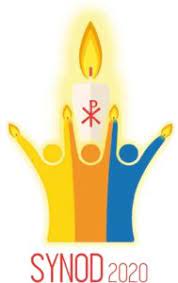 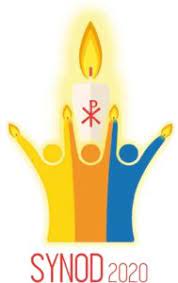 I would like ……………… books @ £3 each (inclusive of VAT & delivery) sent to the above address.1 Book £35 Books £1510 Books £28I enclose a cheque for £………………………..Print name: ………………………………....…………..….. Date: ……….…….…………Return this completed form along with a chequemade payable to The Archdiocese of Liverpool:The Synod OfficeSt Mark’s PresbyteryPenmann CrescentHalewoodLiverpoolL26 0UG